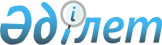 Жаңақала аудандық мәслихатының 2011 жылғы 22 желтоқсандағы № 34-2 "2012-2014 жылдарға арналған аудандық бюджет туралы" шешіміне өзгерістер енгізу туралы
					
			Күшін жойған
			
			
		
					Батыс Қазақстан облысы Жаңақала аудандық мәслихатының 2012 жылғы 23 шілдеде № 4-4 шешімі. Батыс Қазақстан облысы Әділет департаментінде 2012 жылғы 6 тамызда № 7-5-144 тіркелді. Күші жойылды - Батыс Қазақстан облысы Жаңақала аудандық мәслихатының 2013 жылғы 21 қаңтардағы № 6-9 шешімімен      Ескерту. Күші жойылды - Батыс Қазақстан облысы Жаңақала аудандық мәслихатының 21.01.2013 № 6-9 шешімімен      Қазақстан Республикасының 2008 жылғы 4 желтоқсандағы Бюджет кодексіне және Қазақстан Республикасының 2001 жылғы 23 қаңтардағы "Қазақстан Республикасындағы жергілікті мемлекеттік басқару және өзін-өзі басқару туралы" Заңына сәйкес аудандық мәслихат ШЕШІМ ЕТТІ:



      1. Жаңақала аудандық мәслихатының "2012-2014 жылдарға арналған аудандық бюджет туралы" 2011 жылғы 22 желтоқсандағы № 34-2 шешіміне (нормативтік құқықтық актілерді мемлекеттік тіркеу тізілімінде № 7-5-137 тіркелген, 2012 жылғы 21 қаңтардағы, 2012 жылғы 28 қаңтардағы, Жаңарған өңір" аудандық газетінде № 4, № 5 жарияланған), келесі өзгерістер енгізілсін:



      1–тармақта:

      1) тармақшадағы "2 471 658" деген сан "2 491 658" деген санмен ауыстырылсын;

      "482 732" деген сан "503 770" деген санмен ауыстырылсын;

      "2 190" деген сан "1 152" деген санмен ауыстырылсын;

      2) тармақшадағы "2 489 660" деген сан "2 509 660" деген санмен ауыстырылсын;



      аталған шешімнің 1 қосымшасы осы шешімнің қосымшасына сәйкес жаңа редакцияда жазылсын.



      2. Осы шешім 2012 жылдың 1 қаңтарынан бастап қолданысқа енгізіледі.      Сессия төрағасы                  А. Оңаев

      Аудандық мәслихат

      хатшысы                          З. Сисенғали

Аудандық мәслихаттың

2012 жылғы 23 шілдедегі

№ 4-4 шешіміне қосымшаАудандық мәслихаттың

2011 жылғы 22 желтоқсандағы

№ 34-2 шешіміне 1 қосымша 2012 жылға арналған аудандық бюджетмың теңге
					© 2012. Қазақстан Республикасы Әділет министрлігінің «Қазақстан Республикасының Заңнама және құқықтық ақпарат институты» ШЖҚ РМК
				СанатыСанатыСанатыСанатыСанатыСомасыСыныбыСыныбыСыныбыСыныбыСомасыIшкi сыныбыIшкi сыныбыIшкi сыныбыСомасыЕрекшелiгiЕрекшелiгiСомасыАТАУЫСомасыІ. КІРІСТЕР2 491 6581Салықтық түсімдер503 77001Табыс салығы123 2842Жеке табыс салығы123 28403Әлеуметтік салық100 6621Әлеуметтік салық 100 66204Меншiкке салынатын салықтар274 7401Мүлiкке салынатын салықтар258 8403Жер салығы1 4444Көлiк құралдарына салынатын салық13 1565Бірыңғай жер салығы1 30005Тауарларға, жұмыстарға және қызметтер көрсетуге салынатын iшкi салықтар3 8392Акциздер1 0043Табиғи және басқа ресурстарды пайдаланғаны үшiн түсетiн түсiмдер8204Кәсiпкерлiк және кәсiби қызметтi жүргiзгенi үшiн алынатын алымдар2 01508Заңдық мәнді іс-әрекеттерді жасағаны және (немесе) құжаттар бергені үшін оған уәкілеттігі бар мемлекеттік органдар немесе лауазымды адамдар алатын міндетті төлемдер1 2451Мемлекеттік баж1 2452Салықтық емес түсiмдер1 15201Мемлекет меншігінен түсетін түсімдер8055Мемлекет меншігіндегі мүлікті жалға беруден түсетін кірістер80502Мемлекеттік бюджеттен қаржыландырылатын мемлекеттік мекемелердің тауарларды (жұмыстарды, қызметтерді)өткізуінен түсетін түсімдер731Жергілікті бюджеттен қаржыландырылатын мемлекеттік мекемелер көрсететін қызметтерді сатудан түсетін түсімдер7306Басқа да салықтық емес түсiмдер2741Басқа да салықтық емес түсiмдер2743Негізгі капиталды сатудан түсетін түсімдер 77003Жердi және материалдық емес активтердi сату7701Жерді сату7704Трансферттерден түсетін түсімдер1 985 96602Мемлекеттiк басқарудың жоғары тұрған органдарынан түсетiн трансферттер1 985 9662Облыстық бюджеттен түсетiн трансферттер1 985 966Функционалдық топФункционалдық топФункционалдық топФункционалдық топФункционалдық топСомасы

тыс. тенгеКіші функцияКіші функцияКіші функцияКіші функцияСомасы

тыс. тенгеБюджеттік бағдарламалардың әкімшісіБюджеттік бағдарламалардың әкімшісіБюджеттік бағдарламалардың әкімшісіСомасы

тыс. тенгеБағдарламаБағдарламаСомасы

тыс. тенгеАтауыСомасы

тыс. тенгеІІ. Шығындар2 509 66001Жалпы сипаттағы мемлекеттiк қызметтер163 9311Мемлекеттiк басқарудың жалпы функцияларын орындайтын өкiлдiк, атқарушы және басқа органдар151 451112Аудан (облыстық маңызы бар қала) мәслихатының аппараты10 393001Аудан (облыстық маңызы бар қала) мәслихатының қызметін қамтамасыз ету жөніндегі қызметтер 10 393122Аудан (облыстық маңызы бар қала)әкімінің аппараты54 345001Аудан (облыстық маңызы бар қала) әкімінің қызметін қамтамасыз ету жөніндегі қызметтер51 531003Мемлекеттік органның күрделі шығыстары2 814123Қаладағы аудан, аудандық маңызы бар қала, кент, ауыл (село), ауылдық (селолық) округ әкімінің аппараты86 713001Қаладағы аудан, аудандық маңызы бар қала, кент, ауыл (село), ауылдық (селолық) округ әкімінің қызметін қамтамасыз ету жөніндегі қызметтер77 588022Мемлекеттік органның күрделі шығыстары9 1252Қаржылық қызмет400459Ауданның (облыстық маңызы бар қаланың) экономика және қаржы бөлімі400003Салық салу мақсатында мүлікті бағалауды жүргізу4009Жалпы сипаттағы өзге де мемлекеттiк қызметтер12 080459Ауданның (облыстық маңызы бар қаланың) экономика және қаржы бөлімі12 080001Ауданның (облыстық маңызы бар қаланың) экономикалық саясатын қалыптастыру мен дамыту, мемлекеттік жоспарлау, бюджеттік атқару және коммуналдық меншігін басқару саласындағы мемлекеттік саясатты іске асыру жөніндегі қызметтер11 578002Ақпараттық жүйелер құру32202Қорғаныс2 0581Әскери мұқтаждықтар2 058122Аудан (облыстық маңызы бар қала) әкімінің аппараты2 058005Жалпыға бірдей әскери міндетті атқару шеңберіндегі іс-шаралар2 05804Бiлiм беру1 421 9111Мектепке дейінгі тәрбие және оқыту125 213464Ауданның (облыстық маңызы бар қаланың) білім бөлімі125 213009Мектепке дейінгі тәрбиелеу мен оқытуды қамтамасыз ету124 213021Республикалық бюджеттен берілетін нысаналы трансферттер есебінен мектепке дейінгі ұйымдардың тәрбиешілеріне біліктілік санаты үшін қосымша ақының мөлшерін ұлғайту 1 0002Бастауыш, негізгі орта және жалпы орта білім беру1 265 029464Ауданның (облыстық маңызы бар қаланың) білім бөлімі1 265 029003Жалпы білім беру1 177 170006Балаларға қосымша білім беру64 893063Республикалық бюджеттен берілетін нысаналы трансферттер есебінен "Назарбаев зияткерлік мектептері" ДБҰ-ның оқу бағдарламалары бойынша біліктілікті арттырудан өткен мұғалімдерге еңбекақыны арттыру 1 324064Республикалық бюджеттен берілетін трансферттер есебінен мектеп мұғалімдеріне біліктілік санаты үшін қосымша ақының мөлшерін ұлғайту21 6429Бiлiм беру саласындағы өзге де қызметтер31 669464Ауданның (облыстық маңызы бар қаланың) білім бөлімі31 319001Жергілікті деңгейде білім беру саласындағы мемлекеттік саясатты іске асыру жөніндегі қызметтер8 342005Ауданның (облыстық маңызы бар қаланың) мемлекеттік білім беру мекемелер үшін оқулықтар мен оқу-әдiстемелiк кешендерді сатып алу және жеткізу14 798007Аудандық (қалалық) ауқымдағы мектеп олимпиадаларын және мектептен тыс іс-шараларды өткізу352015Республикалық бюджеттен берілетін трансферттер есебінен жетім баланы (жетім балаларды) және ата-аналарының қамқорынсыз қалған баланы (балаларды) күтіп-ұстауға асыраушыларына ай сайынғы ақшалай қаражат төлемдері6 328020Республикалық бюджеттен берілетін трансферттер есебінен үйде оқытылатын мүгедек балаларды жабдықпен, бағдарламалық қамтыммен қамтамасыз ету 1 499466Ауданның (облыстық маңызы бар қаланың) сәулет, қала құрылысы және құрылыс бөлімі350037Білім беру объектілерін салу және реконструкциялау35006Әлеуметтiк көмек және әлеуметтiк қамтамасыз ету227 3112Әлеуметтiк көмек205 403451Ауданның (облыстық маңызы бар қаланың) жұмыспен қамту және әлеуметтік бағдарламалар бөлімі205 403002Еңбекпен қамту бағдарламасы66 100005Мемлекеттік атаулы әлеуметтік көмек15 255006Тұрғын үй көмегі2 000007Жергілікті өкілетті органдардың шешімі бойынша мұқтаж азаматтардың жекелеген топтарына әлеуметтік көмек29 293010Үйден тәрбиеленіп оқытылатын мүгедек балаларды материалдық қамтамасыз ету1 747014Мұқтаж азаматтарға үйде әлеуметтік көмек көрсету24 39001618 жасқа дейінгі балаларға мемлекеттік жәрдемақылар52 634017Мүгедектерді оңалту жеке бағдарламасына сәйкес, мұқтаж мүгедектерді міндетті гигиеналық құралдармен және ымдау тілі мамандарының қызмет көрсетуін, жеке көмекшілермен қамтамасыз ету6 886023Жұмыспен қамту орталықтарының қызметін қамтамасыз ету7 0989Әлеуметтiк көмек және әлеуметтiк қамтамасыз ету салаларындағы өзге де қызметтер21 908451Ауданның (облыстық маңызы бар қаланың) жұмыспен қамту және әлеуметтік бағдарламалар бөлімі21 908001Жергілікті деңгейде жұмыспен қамтуды қамтамасыз ету және халық үшін әлеуметтік бағдарламаларды іске асыру саласындағы мемлекеттік саясатты іске асыру жөніндегі қызметтер20 640011Жәрдемақыларды және басқа да әлеуметтік төлемдерді есептеу, төлеу мен жеткізу бойынша қызметтерге ақы төлеу1 26807Тұрғын үй-коммуналдық шаруашылық463 7971Тұрғын үй шаруашылығы146 728458Ауданның (облыстық маңызы бар қаланың) тұрғын үй-коммуналдық шаруашылығы, жолаушылар көлігі және автомобиль жолдары бөлімі26 100004Азаматтардың жекелеген санаттарын тұрғын үймен қамтамасыз ету26 100466Ауданның (облыстық маңызы бар қаланың) сәулет, қала құрылысы және құрылыс бөлімі120 628003Мемлекеттік коммуналдық тұрғын үй қорының тұрғын үйін жобалау, салу және (немесе) сатып алу23 000004Инженерлік коммуникациялық инфрақұрылымды жобалау, дамыту, жайластыру және (немесе) сатып алу97 6282Коммуналдық шаруашылық301 900123Қаладағы аудан, аудандық маңызы бар қала, кент, ауыл (село), ауылдық (селолық) округ әкімінің аппараты3 949014Елді-мекендерді сумен жабдықтауды ұйымдастыру2 949466Ауданның (облыстық маңызы бар қаланың) сәулет, қала құрылысы және құрылыс бөлімі297 951006Сумен жабдықтау және су бұру жүйесін дамыту297 9513Елді-мекендерді абаттандыру15 169123Қаладағы аудан, аудандық маңызы бар қала, кент, ауыл (село), ауылдық (селолық) округ әкімінің аппараты15 169008Елді-мекендердің көшелерін жарықтандыру6 451009Елді-мекендердің санитариясын қамтамасыз ету1 945011Елді-мекендерді абаттандыру мен көгалдандыру6 77308Мәдениет, спорт, туризм және ақпараттық кеңістiк134 0551Мәдениет саласындағы қызмет66 692457Ауданның (облыстық маңызы бар қаланың) мәдениет, тілдерді дамыту, дене шынықтыру және спорт бөлімі66 692003Мәдени-демалыс жұмысын қолдау66 6922Спорт3 930457Ауданның (облыстық маңызы бар қаланың) мәдениет, тілдерді дамыту, дене шынықтыру және спорт бөлімі3 030009Аудандық (облыстық маңызы бар қалалық) деңгейде спорттық жарыстар өткізу3 030466Ауданның (облыстық маңызы бар қаланың) сәулет, қала құрылысы және құрылыс бөлімі900008Спорт және туризм объектілерін дамыту9003Ақпараттық кеңiстiк49 004456Ауданның (облыстық маңызы бар қаланың) ішкі саясат бөлімі7 128002Газеттер мен журналдар арқылы мемлекеттік ақпараттық саясат жүргізу жөніндегі қызметтер7 128457Ауданның (облыстық маңызы бар қаланың) мәдениет, тілдерді дамыту, дене шынықтыру және спорт бөлімі41 876006Аудандық (қалалық) кітапханалардың жұмыс істеуі41 8769Мәдениет, спорт, туризм және ақпараттық кеңiстiктi ұйымдастыру жөнiндегi өзге де қызметтер14 429456Ауданның (облыстық маңызы бар қаланың) ішкі саясат бөлімі6 878001Жергілікті деңгейде ақпарат, мемлекеттілікті нығайту және азаматтардың әлеуметтік сенімділігін қалыптастыру саласында мемлекеттік саясатты іске асыру жөніндегі қызметтер4 469003Жастар саясаты саласындағы өңірлік бағдарламаларды іске асыру1 000006Мемлекеттік органдардың күрделі шығыстары1 409457Ауданның (облыстық маңызы бар қаланың) мәдениет, тілдерді дамыту, дене шынықтыру және спорт бөлімі7 551001Жергілікті деңгей мәдениет, тілдерді дамыту, дене шынықтыру және спорт саласындағы мемлекеттік саясатты іске асыру жөніндегі қызметтер7 55110Ауыл, су, орман, балық шаруашылығы, ерекше қорғалатын табиғи аумақтар, қоршаған ортаны және жануарлар дүниесін қорғау, жер қатынастары40 4421Ауыл шаруашылығы5 462459Ауданның (облыстық маңызы бар қаланың) экономика және қаржы бөлімі5 462099Мамандарды әлеуметтік қолдау жөніндегі шараларды іске асыру5 4626Жер қатынастары6 419463Ауданның (облыстық маңызы бар қаланың) жер қатынастары бөлімі6 419001Аудан (облыстық маңызы бар қала) аумағында жер қатынастарын реттеу саласындағы мемлекеттік саясатты іске асыру жөніндегі қызметтер6 4199Ауыл, су, орман, балық шаруашылығы және қоршаған ортаны қорғау мен жер қатынастары саласындағы өзге де қызметтер28 561475Ауданның (облыстық маңызы бар қаланың) кәсіпкерлік, ауыл шаруашылығы және ветеринария бөлімі28 561013Эпизоотияға қарсы іс-шаралар жүргізу28 56111Өнеркәсіп, сәулет, қала құрылысы және құрылыс қызметі8 4652Сәулет, қала құрылысы және құрылыс қызметі8 465466Ауданның (облыстық маңызы бар қаланың) сәулет, қала құрылысы және құрылыс бөлімі8 465001Құрылыс, облыс қалаларының, аудандарының және елді-мекендерінің сәулеттік бейнесін жақсарту саласындағы мемлекеттік саясатты іске асыру және ауданның (облыстық маңызы бар қаланың) аумағын ұтымды және тиімді қала құрылысын игеруді қамтамасыз ету жөніндегі қызметтер8 46512Көлiк және коммуникация2 8011Автомобиль көлiгi2 801123Қаладағы аудан, аудандық маңызы бар қала, кент, ауыл (село), ауылдық (селолық) округ әкімінің аппараты2 801013Аудандық маңызы бар қалаларда, кенттерде, ауылдарда (селоларда), ауылдық (селолық) округтерде автомобиль жолдарының жұмыс істеуін қамтамасыз ету2 80113Өзгелер33 4509Өзгелер33 450458Ауданның (облыстық маңызы бар қаланың) тұрғын үй-коммуналдық шаруашылығы, жолаушылар көлігі және автомобиль жолдары бөлімі10 436001Жергілікті деңгейде тұрғын үй-коммуналдық шаруашылығы, жолаушылар көлігі және автомобиль жолдары саласындағы мемлекеттік саясатты іске асыру жөніндегі қызметтер10 436459Ауданның (облыстық маңызы бар қаланың) экономика және қаржы бөлімі8 571012Ауданның (облыстық маңызы бар қаланың) жергілікті атқарушы органының резерві8 571014Заңды тұлғалардың жарғылық капиталын қалыптастыру немесе ұлғайту0475Ауданның (облыстық маңызы бар қаланың) кәсіпкерлік, ауыл шаруашылығы және ветеринария бөлімі11 298001Жергілікті деңгейде кәсіпкерлік, өнеркәсіп, ауыл шаруашылығы және ветеринарии саласындағы мемлекеттік саясатты іске асыру жөніндегі қызметтер11 298123Қаладағы аудан, аудандық маңызы бар қала, кент, ауыл (село), ауылдық (селолық) округ әкімінің аппараты3 145040Республикалық бюджеттен нысаналы трансферттер ретінде "Өңірлерді дамыту" бағдарламасы шеңберінде өңірлердің экономикалық дамуына жәрдемдесу жөніндегі шараларды іске асыруда ауылдық (селолық) округтарды жайластыру мәселелерін шешу үшін іс-шараларды іске ас3 14514Борышқа қызмет көрсету21Борышқа қызмет көрсету2459Ауданның (облыстық маңызы бар қаланың) экономика және қаржы бөлімі2021Жергiлiктi атқарушы органдардың облыстық бюджеттен қарыздар бойынша сыйақылар мен өзге де төлемдердi төлеу бойынша борышына қызмет көрсету 215Трансферттер11 4371Трансферттер11 437459Ауданның (облыстық маңызы бар қаланың) экономика және қаржы бөлімі11 437006Нысаналы пайдаланылмаған (толық пайдаланылмаған) трансферттерді қайтару6 634024Мемлекеттік органдардың функцияларын мемлекеттік басқарудың төмен тұрған деңгейлерінен жоғарғы деңгейлерге беруге байланысты жоғары тұрған бюджеттерге берілетін ағымдағы нысаналы трансферттер4 803III. Таза бюджеттік несиелендіру184 759Бюджеттік несие184 75910Ауыл, су, орман, балық шаруашылығы, ерекше қорғалатын табиғи аумақтар, қоршаған ортаны және жануарлар дүниесін қорғау, жер қатынастары54 7591Ауыл шаруашылығы54 759459Ауданның (облыстық маңызы бар қаланың) экономика және қаржы бөлімі54 759018Мамандарды әлеуметтік қолдау шараларын іске асыруға берілетін бюджеттік кредиттер54 75913Өзгелер130 0009Өзгелер130 000458Ауданның (облыстық маңызы бар қаланың) тұрғын үй-коммуналдық шаруашылығы, жолаушылар көлігі және автомобиль жолдары бөлімі130 000039Кондоминиум объектілерінің жалпы мүлкін жөндеу жүргізуге арналған бюджеттік кредиттер130 000IV. Қаржы активтерімен жасалатын операциялар бойынша сальдо0V. Бюджет тапшылығы (профицит)-202 761VI. Бюджет тапшылығын қаржыландыру (профицитін пайдалану)202 7617Қарыздар түсімі183 39401Мемлекеттік ішкі қарыздар183 3942Қарыз алу келісім шарттары183 39416Қарыздарды өтеу2 7891Қарыздарды өтеу2 789459Ауданның (облыстық маңызы бар қаланың) экономика және қаржы бөлімі2 789005Жергілікті атқарушы органның жоғары тұрған бюджет алдындағы борышын өтеу2 7898Бюджет қаражаттарының пайдаланылатын қалдықтары22 15601Бюджет қаражаты қалдықтары22 1561Бюджет қаражатының бос қалдықтары22 15601Бюджет қаражатының бос қалдықтары22 156